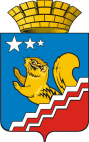 АДМИНИСТРАЦИЯ ВОЛЧАНСКОГО ГОРОДСКОГО ОКРУГАПРОТОКОлЗаседание координационной комиссии по противодействию и распространению ВИЧ-инфекции на территории Волчанского городского округа22.12.2020 г.                                                                                                                               № 415-00чЗал заседания администрации Волчанского городского округа Председатель:  Бородулина И.В.  – заместитель главы администрации Волчанского городского округа по социальным вопросам.Секретарь:  Михайлова А.В. –старший инспектор  организационного отдела администрации Волчанского городского округаПрисутствовали: Акиндинова И.В. – инспектор по кадрам МУП «Волчанский автоэлектротранспорт», Батуева Н.А. – специалист по кадрам МАУК «Культурно-досуговый центр», Булах Т.С. - директор МБОУ ДОД «ДЮСШ», Заслонова А.И. – представитель Роспотребнадзора, Воробьева А.А. – главный врач ГБУЗ СО Волчанская городская больница, Онищук Ю.В. –Управление социальной политики по городу Волчанску,    Палецких М.В. – главный редактор «Волчанские вести», Рябова Д.Ю. – инспектор Отдела образования ВГО.Лаврова И.С.- заместитель главного врача ГБУЗ СО «Свердловская областная клиническая психиатрическая больница» филиал «Северная психиатрическая больница» О решении протокола № 3 РЕШИЛИ: По проколу № 3 вопросы снять с контроля.Членам Совета следить за исполнением Решений комиссии. Направлять информацию об исполнении в администрацию ВГО.Мониторинг ВИЧ-ситуации, о проведении обследований на ВИЧ-инфекцию, потребителей наркотических средств, лиц, ведущих беспорядочную половую жизнь на текущий период 2020 года.СЛУШАЛИ:Макарову М.В.:1) обследовано на ВИЧ-инфекцию -  599 чел.  2) вновь выявлено больных – 16 чел.  3) возрастная группа:- от 0 до 7 лет – 0 чел.;- от 11 до 17 лет – 0 чел.;- от 18 до 29 лет – 5 чел.;- 30 – 39 лет – 5 чел.;- 40 – 49 лет – 3 чел.;- более 50-ти лет – 3 чел.4) пол:- мужчины  - 12 чел.;- женщины – 4 чел. 5) путь передачи:- наркотический – 2 чел.;- половой – 14 чел.;- вертикальный (от матери плоду) – 0 чел.	В 2020 году родились 2 ребенка от ВИЧ-положительной матери.6) количество человек, подлежащих получению высокоактивной антивирусной терапии – 59 чел.;7) умерло ВИЧ-инфицированных за восемь месяцев 2020г. – 2 чел. За весь период регистрации на территории Волчанского городского округа умерло ВИЧ-инфицированных 77 чел., в том числе 36 чел. вследствие ВИЧ-инфекции (СПИДа).Прогноз по ВИЧ-инфекции на территории ВГО остается неблагоприятным.Антиретровирусную терапию проводят лицам, у которых IV стадия. Препараты поставляет ГБУЗ СО «Свердловский областной центр профилактики и борьбы со СПИД».В эпидемический процесс ВИЧ-инфекции вовлечены все социальные и возрастные группы населения. Наибольшая доля ВИЧ-инфицированных приходится на лиц молодого, трудоспособного возраста.Ситуация по ВИЧ-инфекции на территории Волчанского городского округа остается неблагоприятной, прогноз - неблагоприятный.РЕШИЛИ:    2.1. Информацию принять к сведению.2.2. Совместная работа ГБУЗ СО «Волчанская городская больница» (Воробьева А.А.) с филиалом ГБУЗ «Психиатрическая больница» (Лавровой И.С.) по выявлению ВИЧ инфицированных.Запланировать и провести выездную комиссию по профилактике ВИЧ-инфекции на промышленном предприятии Волчанского механического завода.Мероприятия по противодействию распространения ВИЧ-инфекции, туберкулеза на текущий период 2020года. О профилактических мероприятиях по ВИЧ-инфекции, посвященные Дню борьбы со СПИДомСЛУШАЛИ:Воробьева А.А.: - Организована «горячая» линия (тел. 8/34383/57292, 8/34383/57141) для ответов на вопросы населения о ситуации с ВИЧ/СПИД, мерах профилактики социально-значимых инфекций.- Обеспечен доступ к бесплатному тестированию на ВИЧ/СПИД, особенно для групп «риска».- Проводится бесплатное обследование на ВИЧ-инфекцию и RW лицам, отбывшим уголовное наказание.- Обеспечено лечение ВИЧ-инфицированным больным.- Проводится агитационно-разъяснительная работа с выдачей листовок, брошюр, дисков по профилактике ВИЧ-инфекции, в образовательных учреждениях города.- Организовано распространение листовок, брошюр на тему профилактики ВИЧ-инфекции «Знать, чтобы жить!» среди населения города.Скрининг по ВИЧ – сделано 1242 чел. Скрининг гепатит «В» и «С»: 185 чел. В обязательном порядке обследуются – доноры, беременные, женщины при прерывании беременности, контактные по венерическим заболеваниям, стационарные больные, проф.осмотры, призывники. Основная задача скрининга – выявление больных, контактных, дообследование. На сегодняшний день - гонорея – 0 чел.;                                           сифилис – 0 чел. Батуеву Н.А. Оформляются и обновляются информационные стенды, отражающие вопросы по профилактике туберкулеза и ВИЧ-инфекции в Доме культуры, библиотеке А.С. Пушкина, библиотеке для взрослых, музее, клубном формировании «Поиск», клубе п. Вьюжный.2. Включены вопросы по профилактике ВИЧ-инфекции в программы вводного и повторных инструктажей по охране труда. Проведение инструктажа по профилактике ВИЧ-инфекции с последующим анкетированием. Инструктаж проводится при вводных и повторных (1 раз в год) инструктажах по охране труда.3. В соответствии с планом мероприятий по профилактике туберкулеза  проведены  следующие мероприятия:4. Профилактические мероприятия по ВИЧ-инфекции, посвященные Дню борьбы со СПИДом:РЕШИЛИ: Редакции газеты «Волчанские вести» (Палецких М.В.) Размещение информации в тематической странице «Здоровье».Срок: 4 квартал 2020 года.Рекомендовать ГБУЗ СО «Волчанская городская больница» (Воробьева А.А.):Подготовить информацию в газету по Дню борьбы со СПИДом.Срок: 1 квартал.Профилактическая работа, связанная с информированием населения по вопросам ВИЧ-инфекции. Волчанскому фонду поддержки малого предпринимательства (Смурыгиной О.А.) рекомендовать организациям, связанным с гигиеной человека (парикмахерские, наращивание ногтей, волос, татуаж и т.п.) проводить правильную обработку рабочей аппаратуры.Отделу образования (Адельфинская О.В.) провести анкетирование среди учащихся 10-11 классов с анализом проведенного анкетирования среди старшеклассников школ города, подвести итоги, наметить профилактические, обучающие мероприятия.Срок: 1 квартал 2021 года.Реализация муниципальной программы «Профилактика социально – значимых заболеваний  на территории  Волчанского городского округа до 2024г» на текущий период 2020 года.СЛУШАЛИ: Бородулину И.В:. РЕШИЛИ:  Информацию принять к сведению.Секретарю комиссии (Михайлова А.В.) направить Межведомственный план по ВИЧ-инфекции до конца года года направить членам совета для внесений изменений.Председатель                                                                                                 И.В. БородулинаСекретарь                                                                                                        А.В. Михайлова№ п/пНазвание мероприятия1Информина «Береги здоровье смолоду»Библиотека для взрослых2Информина «Табачный туман обмана»Библиотека для взрослых 3Книжная выставка «Табак –враг здоровья» к международному дню отказа от куренияБиблиотека для взрослых 4Информина «Жизнь без табака»Библиотека для взрослыхДатаНазвание мероприятияОтветственный исполнитель29.11.Выставка-просмотр к Всемирному дню борьбы со СПИДомБиблиотека А.С. Пушкина29.11.Книжная выставка «Сохраним наше здоровье» ко Всемирному дню борьбы со СПИДомБиблиотека для взрослых29.11.Диспут- конференция «Знать, чтобы жить!Библиотека для взрослых01.12.Видеосалон «День борьбы со СПИДом (1 декабря)Библиотека А.С. Пушкина01.12.Книжная выставка «Осторожно СПИД»Библиотека им. А. БартоС 10 октября по 01 декабряПроводится городской фестиваль по профилактике наркомании, ВИЧ инфекции и других форм зависимости «Мир должен быть лучше!». Цель Фестиваля – формирование у подростков и молодежи установок на здоровый образ жизни, нравственно-эстетическое воспитание, развитие интеллектуальных, творческих интересов и способностей, содействие дружескому общению между подростками и молодежью. Фестиваль проводится в Ш этапа.I этап: Городской  конкурс  блогеров «Мой стиль жизни сегодня – мое здоровье и успех завтра» участвуют  учащиеся 5-11кл, учащиеся  филиала КМТ – интеллектуальная игра «ЗдОрОвый мозг» участвуют учащиеся 5-8 клII этап  - день отказа от курения городская акция  «Курить не модно-дышим свободно!» участвует  совет УС,   учащиеся КМТ -  диспут конференция «Знать, чтобы жить» участвуют учащиеся 9-11кл, учащиеся  филиала КМТ III этап  1 декабрягородская акция «Красная ленточка» участвует  совет УС,   учащиеся КМТ - Итоговое мероприятие:награждение победителей Фестиваля по итогам всех этаповГородской конкурс школьных агитбригад  «Жизнь прекрасна, не теряй ее напрасно» участвуют учащиеся 5-11кл, учащиеся филиала КМТВ течение годаСоциальные ролики «Выбери жизнь!»